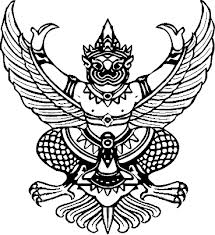 ประกาศองค์การบริหารส่วนตำบลวังงมหากรเรื่อง ประกาศผู้ชนะการเสนอราคา จัดซื้อวัสดุคอมพิวเตอร์  โดยวิธีเฉพาะเจาะจง -----------------------------------------------------------------------		ตามที่ องค์การบริหารส่วนตำบลวังมหากร ได้มีการจัดซื้อวัสดุคอมพิวเตอร์ ของกองช่าง  จำนวน  ๔  รายการ  โดยวิธี เฉพาะเจาะจง  นั้น		ผู้ที่ได้รับการคัดเลือก ได้แก่ ร้านบลูเดอะคอมพิวเตอร์   โดย นายชานนท์ โตสุขโดยเสนอราคา  600.- บาท  (หกร้อยบาทถ้วน )			    ประกาศ  ณ  วันที่    22   กุมภาพันธ์   พ.ศ.๒๕๖๒					        มนัส ขานดำ(นายมนัส  ขานดำ)นายกองค์การบริหารส่วนตำบลวังมหากรที่รายการจำนวนราคาต่อหน่วยราคาต่อหน่วยเป็นเงินเป็นเงิน1น้ำหมึก สีดำ  (เครื่องพิมพ์ Cannon รุ่น ip7270 )2 ขวด120-240-2น้ำหมึก สีแดง (เครื่องพิมพ์ Cannon รุ่น ip7270 )1 ขวด120-120-3น้ำหมึก สีฟ้า (เครื่องพิมพ์ Cannon  รุ่น ip 7270 )1 ขวด120-120-4น้ำหมึก สีเหลือง (เครื่องพิมพ์ Cannon รุ่น ip7270 )1 ขวด120-120--ตัวอักษร (หกร้อยบาทถ้วน)ตัวอักษร (หกร้อยบาทถ้วน)ตัวอักษร (หกร้อยบาทถ้วน)ตัวอักษร (หกร้อยบาทถ้วน)ตัวอักษร (หกร้อยบาทถ้วน)      600-